lMADONAS NOVADA PAŠVALDĪBA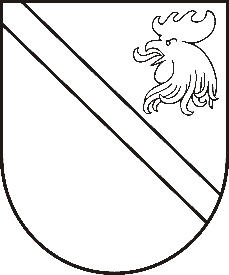 Reģ. Nr. 90000054572Saieta laukums 1, Madona, Madonas novads, LV-4801 t. 64860090, e-pasts: pasts@madona.lv ___________________________________________________________________________MADONAS NOVADA PAŠVALDĪBAS DOMESLĒMUMSMadonā2021.gada 28.janvārī									             Nr.41									       (protokols Nr.3, 15.p.)Par saistošo noteikumu Nr.4 “Grozījumi Madonas novada pašvaldības 2009.gada 9.jūlija saistošajos noteikumos Nr.1 “Madonas novada pašvaldības nolikums” pieņemšanuIr apstiprināti pašvaldības noteikumi “Madonas novada pašvaldības īpašumā, valdījumā esošās zemes iznomāšanas un nomas līgumu administrēšanas kārtība”, kas cita starpā paredz zemes nomas līguma slēgšanas kārtību, tā rezultātā ir nepieciešams grozīt saistošajos noteikumos paredzēto līgumu slēgšanas procedūras sadaļu. Tāpat ir apstiprināti pašvaldības noteikumi ”Finanšu līdzekļu vai mantas dāvinājumu (ziedojumu) pieņemšanas un izlietošanas kārtība Madonas novada pašvaldības iestādēs”, kas paredz dāvinājuma (ziedojuma) līguma slēgšanas kārtību, tā rezultātā ir nepieciešams grozīt saistošajos noteikumos paredzēto līgumu slēgšanas procedūras sadaļu. Pamatojoties uz likuma “Par pašvaldībām” 45.pantu, ņemot vērā 19.01.2021. Finanšu un attīstības komitejas atzinumu, atklāti balsojot: PAR - 16 (Agris Lungevičs, Aleksandrs Šrubs, Andrejs Ceļapīters, Andris Dombrovskis, Andris Sakne, Antra Gotlaufa, Artūrs Čačka, Gatis Teilis, Gunārs Ikaunieks, Inese Strode, Ivars Miķelsons, Kaspars Udrass, Rihards Saulītis, Valda Kļaviņa, Valentīns Rakstiņš, Zigfrīds Gora), PRET – NAV, ATTURAS – NAV, Madonas novada pašvaldības dome NOLEMJ:1.	Pieņemt saistošos noteikumus Nr.4 “Grozījumi Madonas novada pašvaldības 2009.gada 9.jūlija saistošajos noteikumos Nr.1 “Madonas novada pašvaldības nolikums”.2.	Uzdot Lietvedības nodaļai saistošos noteikumus triju darba dienu laikā pēc to parakstīšanas nosūtīt Vides aizsardzības un reģionālās attīstības ministrijai. 3.	Uzdot informāciju tehnoloģiju nodaļai publicēt precizētos saistošos noteikumus pašvaldības mājas lapā internetā.4.	Kontroli par lēmuma izpildi uzdot pašvaldības izpilddirektora p.i. Ā.Vilšķērstam.Pielikumā: Saistošie noteikumi Nr.4 un paskaidrojuma raksts.Domes priekšsēdētājs								          A.LungevičsZāle 64860095